Билайн приглашает тебя стать частью нашей команды. 
Мы предлагаем выполнение работ преимущественно в вечернее время. Всегда можно совмещать с учебой или работой. 
У тебя будет возможность влиять на уровень дохода, продавая проводной интернет, цифровое телевидение и мобильную связь, используя разные каналы: раздача рекламных материалов; телефонные звонки; поквартирный обход на закрепленной территории. 
Гарантируем официальное оформление, бесплатное обучение в крупной компании. Оформление в ООО «АНКОР Кадровые решения», но ты будешь работать в команде Билайн. 

Телефон: 89692931553 
https://vk.com/vlg_d2d_beeline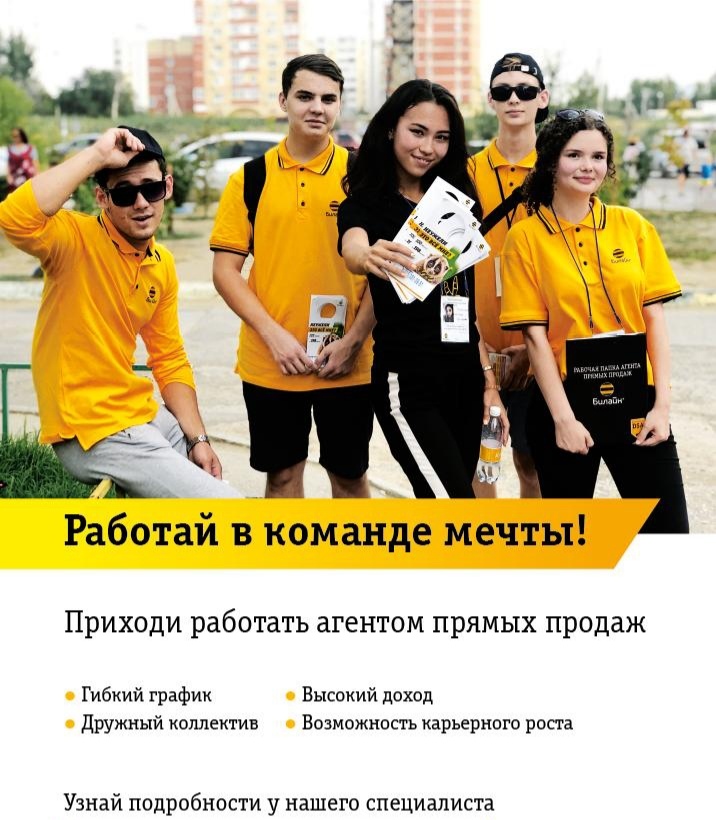 